Adverbial Phrase: Where (prepositional phrase Where?)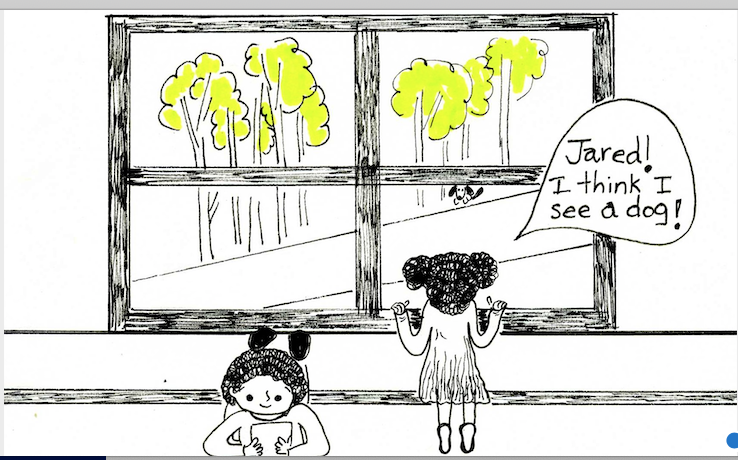 Jared is in the house. Josie is in the house. A dog is in the yard. A dog is under a tree.Where is Jared? Where is Josie?Where is the dog?___________________________________________________________________________